Работа в материале ФГТ (прикладное) 2 классТема: Вязание простой салфетки крючком.Цель задания: Научиться работать по схеме. закрепление теории практикой.Учебные задачи:Подбор  пряжи  для выполнения изделия.Подбор схемы .Вязание салфетки.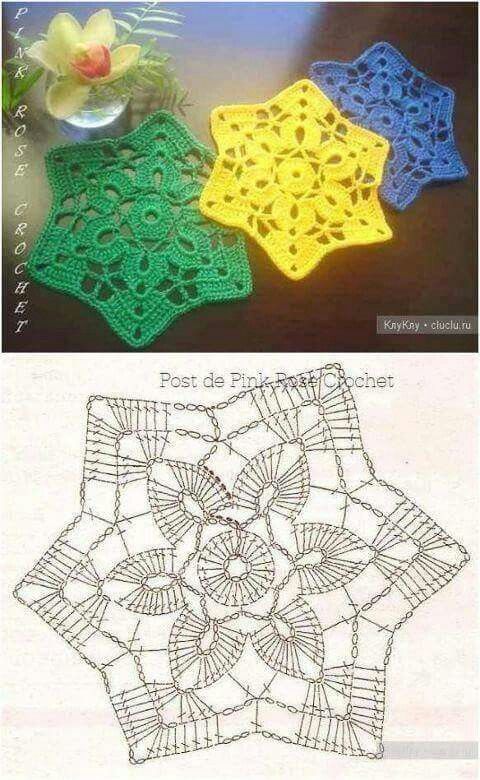 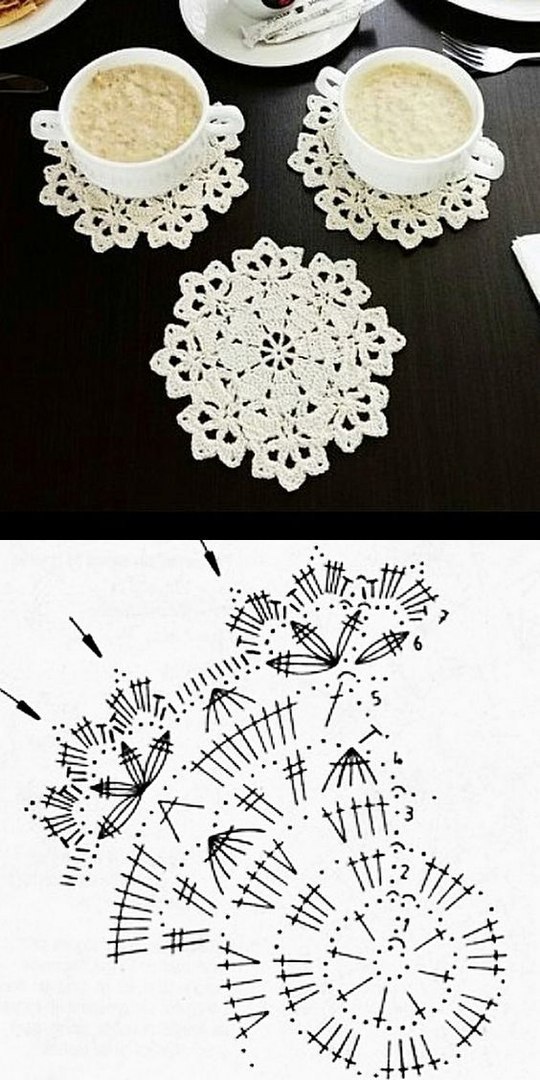 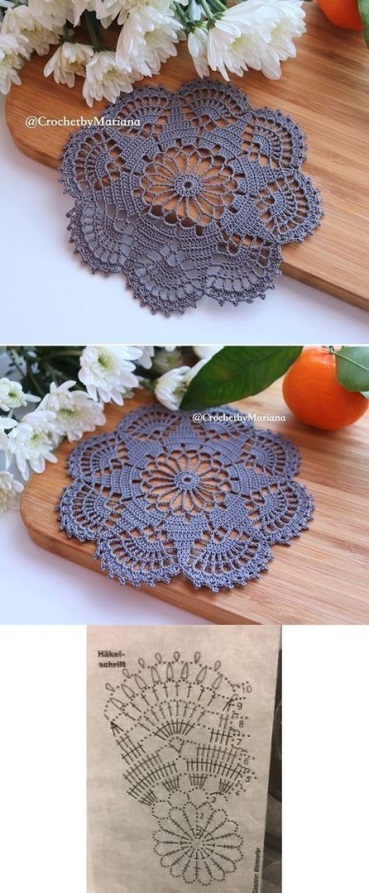 Материалы: Крючки и пряжа в ассортименте, ножницы. Фотографии выполненных работ переслать ВКонтакте,  WhatsApp(по согласованию с преподавателям) 